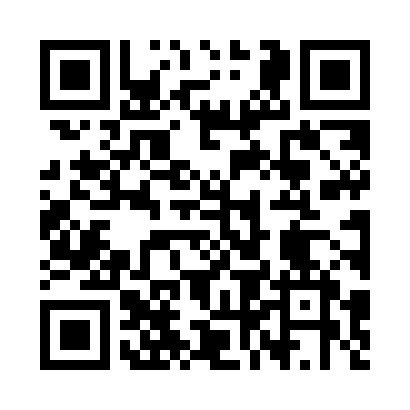 Prayer times for Odrowazek, PolandWed 1 May 2024 - Fri 31 May 2024High Latitude Method: Angle Based RulePrayer Calculation Method: Muslim World LeagueAsar Calculation Method: HanafiPrayer times provided by https://www.salahtimes.comDateDayFajrSunriseDhuhrAsrMaghribIsha1Wed2:435:1012:345:418:0010:162Thu2:405:0812:345:428:0210:193Fri2:365:0612:345:438:0310:224Sat2:335:0412:345:448:0510:255Sun2:295:0312:345:458:0610:286Mon2:255:0112:345:468:0810:317Tue2:224:5912:345:478:0910:358Wed2:204:5812:345:488:1110:389Thu2:194:5612:345:498:1310:4110Fri2:184:5412:345:508:1410:4111Sat2:184:5312:345:518:1610:4212Sun2:174:5112:345:528:1710:4313Mon2:164:5012:345:528:1910:4314Tue2:164:4812:345:538:2010:4415Wed2:154:4712:345:548:2210:4516Thu2:154:4512:345:558:2310:4517Fri2:144:4412:345:568:2410:4618Sat2:144:4212:345:578:2610:4719Sun2:134:4112:345:588:2710:4720Mon2:134:4012:345:588:2910:4821Tue2:124:3912:345:598:3010:4922Wed2:124:3712:346:008:3110:4923Thu2:114:3612:346:018:3310:5024Fri2:114:3512:346:028:3410:5025Sat2:104:3412:346:028:3510:5126Sun2:104:3312:356:038:3710:5227Mon2:104:3212:356:048:3810:5228Tue2:094:3112:356:048:3910:5329Wed2:094:3012:356:058:4010:5330Thu2:094:2912:356:068:4110:5431Fri2:094:2812:356:078:4210:54